            «Кар-Тел» ЖШС-ның Сату және қызмет көрсету кеңсесінеКімнен________________________________________________________________________________________                                          Жеке тұлға / Аты-жөні __________________________________________________________________________ Жеке куәлік/ төлқұжат деректері (сериясы, нөмірі, кім және қашан берілген)Қала___________________________________________Өтініш«_______» ________________ 20___ж. ______________________ логин жөніндегі Келісімшарттың  келесі себептерге байланысты күшінің жойылуын сұраймын (себебі көрсетілсін):Желінің таралу аймағынан кетуУақытша қажеті жоқБайланыс сапасы және желі қызметтеріҚызмет көрсетілу сапасыҚаржы қиыншылықтары Басқа байланыс операторға кету  Басқасы ______________________________________________________________________________________________________________________________________________Қаржы қалдығын қайтару: ________________________________________________________________(сома жазбаша түрде)енгізілген өзгерулер, түзетулер өтініш берушінің қолымен куәландырдырылады⁭ Beeline нөміріне_______________________⁭ Логиніне_____________________⁭ Банк картама №: 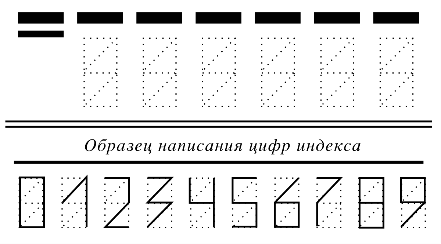 Картаның жарамдылық мерзімі _____________________Банктің атауы_____________________________________________⁭ Өтініште көрсеткен ақпаратым үшін толық жауапкермінКүні __________________ 20__ ж.   			     Абоненттің қолы _________________________